                              Игровой макет «Домашние животные»  Макет «Домашние животные» предназначен для  образовательных областей «Социально-коммуникативное развитие», «Познавательное развитие», «Речевое развитие». Данный макет обеспечивает развитие игровых навыков и основы режиссерской игры.Макет «домашние животные» был изготовлен из бросового материала и картона  для детей дошкольного возраста.В макет входят:Предметы - фигурки: наборы фигурок животных.Маркеры игрового пространства: домик, загоны, ограждения, деревья, будка для собаки, поильники.Цель: закрепление представления о домашних животных.Задачи:Образовательная:Закрепить знания детей о домашних животных. Отмечать характерные признаки животных.Закрепить умения сравнивать, находить сходства и различие.Формировать умения различать животных и их детенышей.Формировать навык составления короткого рассказа о животных.Развивающая:Развивать у детей память, мышление, воображение.Развивать у детей интерес к живой природе, эмоциональную отзывчивость.Воспитательная:Воспитывать у детей любовь к родному краю.Воспитывать у детей доброе отношение к животным, вызвать желание помогать им.Методические приемы работы с макетом:Беседы, рассматривание, чтение стихов и рассказов о животных, составление коротких рассказов, отгадывание загадок, дидактические игры «Кто где живёт», «Назови членов семьи» (корова-бык-телёнок), «Назови ласково» (коза - козленок), «Отгадай животное», «Четвёртый лишний», «Кто, что ест», «Кто, что даёт » и др.Игра с макетами востребована детьми и способствует их развитию, открывает множество возможностей для самостоятельной деятельности детей. Развивают интеллектуальные качества ребенка, инициативу и волевое усилие. У детей повышается уровень любознательности, они задают вопросы, касающиеся предметов и явлений. Дети используют данный макет в соответствии с собственным замыслом, сюжетом игры, что способствует развитию творчества, воображения.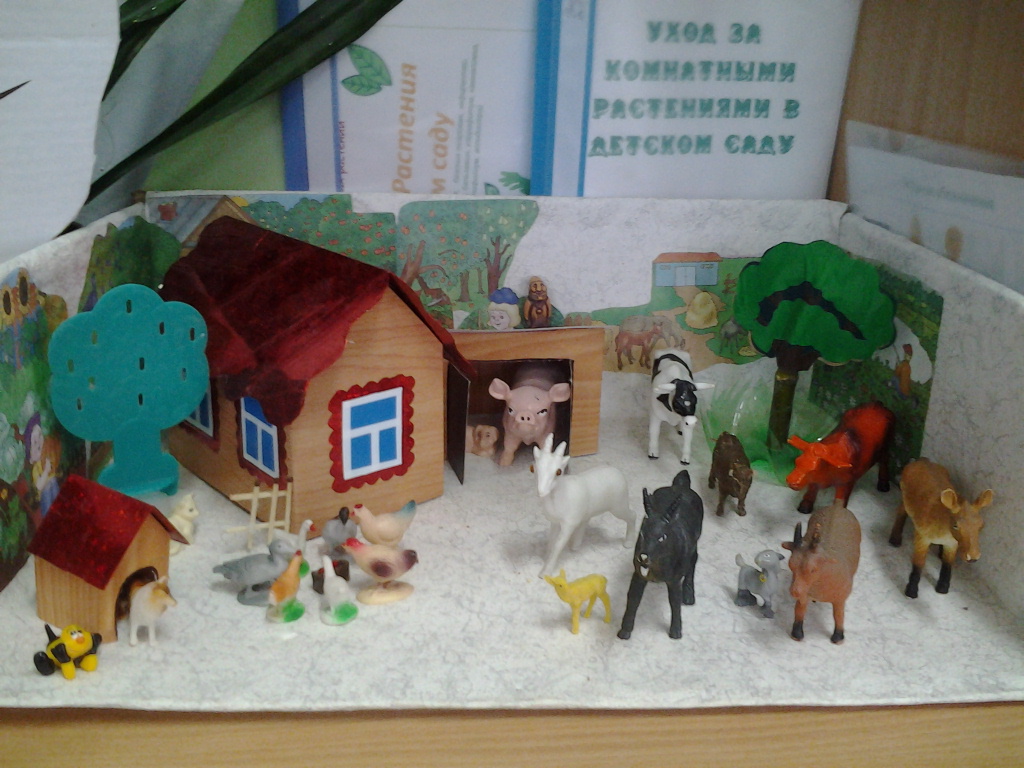 